ПЕДАГОГИЧЕСКАЯ СИТУАЦИЯ – это факт, жизненная история, с которой педагог столкнулся в повседневной работе и которая породила педагогические задачи, требующие решения.ПЕДАГОГИЧЕСКАЯ СИТУАЦИЯ – это 1) совокупность условий и обстоятельств, специально задаваемых учителем или возникающих спонтанно в пед. процессе. Цель создания – формирование и развитие учащегося как будущего активного субъекта в общественной и трудовой деятельности, формирование его как личности; 
2) кратковременное взаимодействие учителя с учеником (группой, классом) на основе противоположных норм, ценностей и интересов, сопровождающееся значительными эмоциональными проявлениями и направленное на перестройку сложившихся взаимоотношений.(Педагогический словарь. — М.: Академия. Г. М. Коджаспирова, А. Ю. Коджаспиров. 2005)Инструкция (выдержка) для аттестуемого педагогаВ рамках проведения квалификационного испытания с целью установления соответствия занимаемой должности Вам предлагается решить три педагогические ситуации. Внимательно прочитайте описание каждой ситуации и предложите Ваш вариант действий для их конструктивного разрешения (знание и умение адекватно действовать 
в подобных ситуациях). На выполнение задания Вам дается 1,5 часа.При оценке результатов будет учитываться конструктивность и обоснованность предложенного Вами способа разрешения сложившейся ситуации: умение оперативно сориентироваться в ситуации и причинах её возникновения; умение выбрать обоснованный ориентир для выстраивания собственного поведения, умение поставить и реализовать педагогические цели и задачи в различных, даже неожиданных ситуациях; умение учитывать особенности обучающихся; умение выработать и реализовать способ педагогического воздействия для разрешения сложившейся ситуации; умение предвидеть результаты воздействия. За предложенный Вами вариант по каждой из ситуаций Вы можете получить от «0» до «3» баллов:«0» баллов – вариант ответа отсутствует или предложенный вариант является антипедагогическим. Предлагается такой вариант решения, при котором проявляющиеся трудности и проблемы обучающихся (нарушение дисциплины, асоциальность, противодействие, конфликтность и т.д.) усилятся. Предложенный вариант может свидетельствовать о попустительстве и равнодушии к происходящему. В ответе может проявиться негативное отношение к другим участникам образовательного процесса, неудовлетворенность собственным социальным положением и др.«1» балл – приведен вариант разрешения ситуации нейтрального типа, это возможный, но не конструктивный вариант реагирования. Ситуация не станет хуже, но и не улучшится. Воспитательный и обучающий эффект будут минимальными. Ответ не имеет обоснования или приведенное обоснование является 
несущественным. Решение направлено на то, чтобы «здесь и теперь» ситуация выглядела безпроблемной, а его негативное влияние на поведение и личностные характеристики обучающегося в будущем практически 
не учитывается.«2» балла – предложенный вариант реагирования направлен на достижение положительного воспитательного и (или) обучающего эффекта. В предлагаемом решении демонстрируется понимающее отношение к обучающимся, учитываются условия проблемной ситуации. Однако предложенное описание 
не содержит достаточного обоснования, направленность педагога на положительный эффект не подкреплена знаниями об особенностях возраста обучающихся, ведущих потребностях и мотивах, возможных причинах проблемного поведения, последствиях выбранного способа воздействия и др.«3» балла – дан конструктивный вариант реагирования и приведено его качественное обоснование. Предложенный вариант будет способствовать достижению определенных (указанных учителем) педагогических целей, формированию позитивных новообразований в форме знаний, умений или качеств личности обучающегося. Обоснование включает анализ педагогической ситуации, изложение возможных причин ее возникновения, постановку педагогических целей и задач; учет особенностей обучающихся; описание возможных ответных реакций обучающихся и других участников инцидента, предвидение результатов воздействия.СХЕМА КОНФЛИКТА В ПЕДАГОГИЧЕСКОЙ СИТУАЦИИ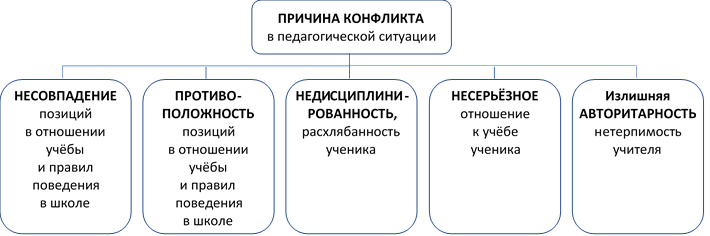 Алгоритм анализа педагогической ситуации1. Характеристика педагогической системы:а) назвать условия и обстоятельства, при которых происходит действие;б) дать оценку уровня развития педагогической системы;в) определить особенности учебно-воспитательного процесса в этой системе.2. Педагогические ситуации и их решение. Выявление объектов и субъектов воспитания:а) определить, какую позицию по отношению друг к другу занимают участники ситуации (объектную или субъектную);б) дать их характеристику: индивидуальные и личностные особенности, цели, мотивы поведения в данной ситуации.3. Характеристика взаимоотношений субъектов:а) определить стили отношений, руководства, общения педагога;б) дать характеристику особенностей межличностных отношений в детском коллективе;в) определить особенности взаимодействия педагога с детским коллективом.4. Формулировка педагогических проблем и педагогических задач:а) сформулировать цели воспитания в данной педагогической системе;б) определить проблему, возникшую в этой педагогической ситуации;в) конкретизировать задачу, которую следует решить.Алгоритм решения педагогической задачи1. Выдвижение гипотезы:- выбор направления действий педагога, видов деятельности, общих методов воспитания;- прогнозирование их результативности;- рассмотрение различных вариантов действий педагога.2. Выбор оптимального варианта действий педагога:- выбор методов педагогического воздействия;- определение соответствующих методических приемов;- выбор организационных форм;- подбор необходимых средств, способствующих решению задачи.3. Детализация:- продумывание оперативной структуры действий педагога.4. Анализ предполагаемых результатов:- характеристика предполагаемых изменений, которые должны произойти в педагогической системе благодаря решению задачи.Действия учителя при решении педагогической ситуации1. Обнаружение факта (педагогической проблемы).2. Описание (восстановление, конструирование) конкретной педагогической ситуации.3. Определение характера её содержания.4. Анализ педагогической ситуации с целью определения сущности конфликта, лежащего в её основе.5. Формулирование педагогических задач, выявление наиболее значимых.6. Дополнительная теоретическая и практическая подготовка учителя к решению возникших
педагогических задач. 7. Выбор способов решения педагогических задач.8. Самоанализ и самооценка принятого решения.